PEMPAL BCOP Videoconference on PFM System and Performance Budgeting in the City of Berne, June 29, 2020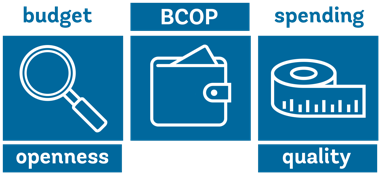 Meeting Topic and Objective: Examining Budgeting in Switzerland: PFM System and Performance Budgeting in the City of BerneDate and Time: June 29, 2020, 14.30 Moscow time (13.30 CET) – with connection 15-30 minute prior to test connectionsAgenda:Video connection of the participants will be organized through KUDO. Additional information will be sent to you on how to join the meeting, after your registration. We kindly ask you to connect 15- 30 minutes before the meeting (as laid out in the agenda above) to test your connection.13.00-13.30 CET (14.00 -14.30 Moscow time)Registration and testing the connection13.30-13.40 CET (14.30- 14.40 Moscow time)Welcome and overview of attendance and agenda, Daniel Boyce, Practice Manager, Governance practice, World BankThomas Stauffer, Program Manager, Federal Department for Economic Affairs, SECOIryna Shcherbyna, BCOP Resource Team Coordinator, Senior Public Sector Specialist, World Bank13.40-14.20 CET(14.40- 15.20 Moscow time)PFM System and Performance Budgeting in the City of Berne, Daniel Schaffner, CFO and Director General of the Finance Administration of the City of Berne14.20-14.40 CET(15.20-15.40Moscow time)Questions and answers and discussion14.40-15.00 CET(15.40-16.00Moscow time)Concluding remarksDaniel Boyce, Practice Manager, Governance practice, World BankThomas Stauffer, Program Manager, Federal Department for Economic Affairs, SECOIryna Shcherbyna, BCOP Resource Team Coordinator, Senior Public Sector Specialist, World Bank